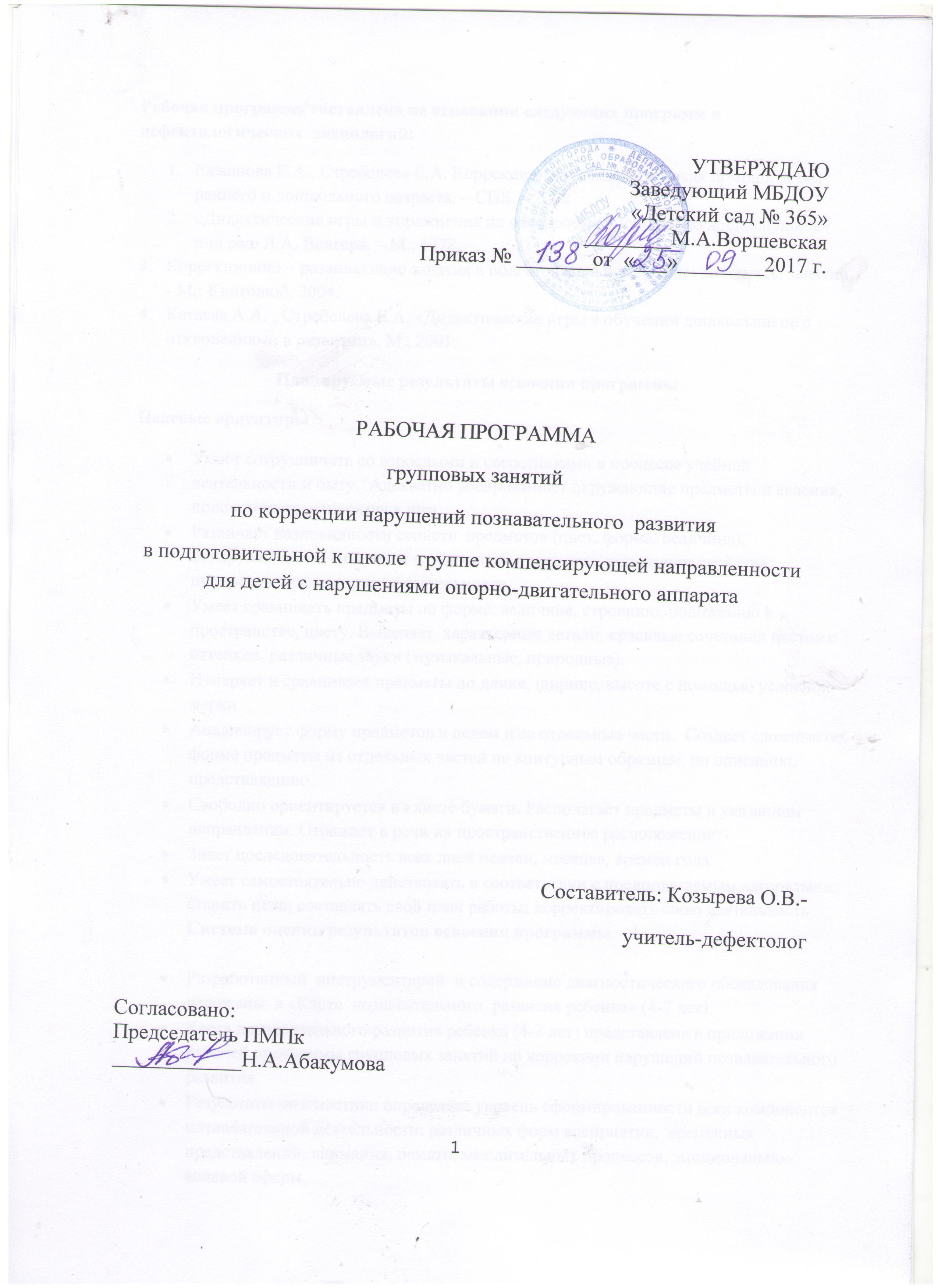 Рабочая программа составлена на основании следующих программ и дефектологических  технологий:Екжанова Е.А., Стребелева Е.А. Коррекционно – педагогическая помощь детям раннего и дошкольного возраста. – СПБ. – 2008«Дидактические игры и упражнения по сенсорному воспитанию дошкольников» под ред. Л.А. Венгера. – М., 1978.Коррекционно – развивающие занятия в подготовительной группе: конспекты занятий, - М.: Книголюб, 2004.Катаева А.А. , Стребелева Е.А. «Дидактические игры в обучении дошкольников с отклонениями в развитии». М., 2001.                              Планируемые результаты освоения программыЦелевые ориентирыУмеет сотрудничать со взрослыми и сверстниками в процессе учебной деятельности и быту.  Адекватно воспринимает окружающие предметы и явления, положительно относится к ним.Различает разновидности свойств  предметов (цвет, форма, величина), обнаруживает их сочетание в целостных предметах, использует свойства предметов в разных видах деятельности.Умеет сравнивать предметы по форме, величине, строению, положению в пространстве, цвету. Выделяет  характерные детали, красивые сочетания цветов и оттенков, различные звуки (музыкальные, природные).Измеряет и сравнивает предметы по длине, ширине, высоте с помощью условной меркиАнализирует форму предметов в целом и ее отдельные части.  Создает сложные по форме предметы из отдельных частей по контурным образцам, по описанию, представлению.Свободно ориентируется на листе бумаги. Располагает предметы в указанном направлении. Отражает в речи их пространственное расположение.Знает последовательность всех дней недели, месяцев, времен года Умеет самостоятельно действовать в соответствии с предполагаемым алгоритмом; ставить цель; составлять свой план работы; корректировать свою деятельностьСистема оценки результатов освоения программы  Разработанный  инструментарий  и содержание диагностического обследования изложены  в «Карте  познавательного  развития ребенка» (4-7 лет) Карта познавательного развития ребенка (4-7 лет) представлена в приложении рабочей программы групповых занятий по коррекции нарушений познавательного развитияРезультаты диагностики определяет уровень сформированности всех компонентов  познавательной деятельности: различных форм восприятия,  временных представлений, внимания, памяти, мыслительных процессов, эмоционально-волевой сферы.Оценка уровня сформированности познавательной деятельности                                                           Содержание курсаРазвитие восприятия (формы, цвета, величины). Ориентировка в пространстве.Умение узнавать и называть основные цвета и оттенки по слову.Умение измерять длину, высоту, ширину окружающих предметов с помощью условной меркиУмение узнавать и называть плоские и объемные геометрические формыУмение ориентироваться в сторонах собственного тела и зеркального отражения, определять расположение предметов на листе, направлений по точкамУмение ориентироваться во времени, называть части суток, времена годаРазвитие мыслительных процессовРазвитие способности к анализу и синтезу. Умение выделить  как                общие, так и индивидуальные признаки предметов, сравнивать их по различным признакам. Умение делать обобщение, суждение, умозаключение. Развитие словесно - логического мышления.Развитие мыслительных операций: классификации, сравнения, сериации, анализа и синтеза.Учебно-тематический  планУровни развития познавательной деятельностиВыше среднегоСреднийНиже среднегоНизкийКоличество занятийСодержание занятияМетоды и приемыСентябрь1-2 занятиеМониторинг3 занятиеРазвитие логического мышления, речи, памятиД.И «Подбери парную картинку», «Отгадай, чего не стало»4 занятиеРасширение словарного запаса, развитие внимания, воспитание способности к согласованному взаимодействиюД.И. «Овощи»Октябрь5 занятиеРазвитие внимания и зрительной памятиД.И.»Запомни картинки»6 занятиеРелаксация и развитие воображенияД.И. «Порхание Бабочки»7 занятиеРазвитие вниманияРасширение словарного запаса, воспитание способности к согласованному взаимодействиюД.И. «Поставь пальчик»Д.И. «Фрукты»8 занятиеРазвитие зрительной памяти, внимания, логического мышления и речи .Релаксация и развитие воображения Д.И. «Выложи картинки по порядку, найди лишнюю картинку»Д.И. «Тихое озеро»Ноябрь9 занятиеРазвитие эмоционально выразительных движенийРазвитие зрительного восприятия, внимания, мышления, речиД.И. «Изобрази явление»Д.И. «Чем похожи и отличаются»10 занятиеРазвитие восприятия и памяти, активизация словарного запаса.Релаксация и развитие воображенияД.И.»Кто наблюдательнее»Д.И. «Полет высоко в небе»11 занятиеРазвитие мышления и речиРазвитие воображения, эмоционально выразительных движенийД.И. «Что это?», «Кто это?»Д.И. «Позы»12 занятиеРасширение объема памяти и развитие вниманияРазвитие логического мышленияД.И. «Выложи цифры так, как только что видел»Д.И. «Разложи карточки»Декабрь13 занятиеРазвитие внимания, навыков произвольного поведения, волевых качествРелаксация и развитие воображенияД.И. «Лиса с лисятами и сокол»Д.И. «Плывем в облаках»14 занятиеРазвитие навыков анализа и синтезаРазвитие слухового внимания, способности к волевому управлению поведениемД.И. «Разложи картинки по группам»Д.И. «Слушай хлопки»15 занятиеУвеличение объема памяти и развитие вниманияРазвитие зрительного восприятия, внимания, мышления и речиД.И. «Выложи буквы так, как только что видел»Д.И. «Чем похожи и чем отличаются»16 занятиеРазвитие внимания и зрительной памятиРазвитие мышления и речиРелаксация и развитие воображенияД.И. «Поезд»Д.И. «Что это?»Д.И. «Плывем в облаках»Январь17 занятиеРазвитие логического мышления, умения сравнивать фигуры и на основе выделенных признаков делать умозаключения и устанавливать закономерности в изображениях.Развитие воображения, образного мышления, мелкой моторики.Д.И. «Подбери четвертую фигуру»Д.И. «На что это похоже»18 занятиеРазвитие внимания и памятиРазвитие мелкой моторики, способности к согласованию взаимодействиюРелаксация и развитие воображения Д.И. «Выложи круги»Д.И. «Палочки»Д.И. «Необычная радуга»19 занятиеРазвитие восприятия и памяти, активизация словарного запасаРасширение объема памяти, развитие внимания.Д.И. «Назови три предмета белого, синего, красного цвета»Д.И. «Какой буквы не стало»Февраль20 занятиеРазвитие воображения, эмоционально-выразительных движений, внимания, памяти Релаксация, развитие дыхания, воображенияД.И. «Позы»Д.И. «Воздушный шарик»21 занятиеРазвитие мышления и речиРасширение словарного запаса, развитие внимания, воспитание способности к согласованному взаимодействиюРелаксация и развитие воображенияД.И. « Что это?»Д.И. «Транспорт»Д.И. «Что мы представляем, когда рисуем музыку»22 занятиеРасширение объема внимания, развитие мышления и навыков послогового чтения.Стимуляция внимания, развитие умения быстро и точно реагировать на сигнал, совершенствование выразительных движенийДидактическое упражнение «Читаем слоги, складываем слова»Д.И. «Будь внимателен»23 занятиеРазвитие целенаправленного внимания, зрительной памяти, логического мышления и речиРасширение словарного запаса, развитие внимания, воспитание способности к согласованному взаимодействиюД.И. «Выложи картинки по порядку»Д.И. «Зимующие птицы»Март24 занятиеРазвитие мышления и речи.Развитие навыков анализа и синтезаРелаксация и развитие воображенияД.И. «Что к чему подходит»Игровое дидактическое упражнение «Разложи картинки по группам»Игровое упражнение «Отдохнем»25 занятиеРазвитие слухового внимания, способности к волевому управлению поведениемРазвитие восприятия, памяти, активизация словарного запасаДидактическое игровое упражнение «Слушай хлопки»Д.И. «Кто назовет больше предметов»26 занятиеРазвитие способности быстро переключать внимание, воспитание выдержки и волевого усилияРазвитие логического мышленияРелаксация, развитие воображенияД.И. «Слушай и выполняй»Дидактическое упражнение«Расставь знаки»Упражнение «Отдых»27 занятиеРазвитие моторно-слуховой памяти и пространственной ориентацииРазвитие речи и мышленияД.И. «Запомни свое место»Д.И. «Придумай загадку»Апрель28 занятиеРазвитие внимания и логического мышленияРазвитие воображения, эмоционально-выразительных движений, внимания, памятиСнижение напряженности и возбужденияД.И. «Самый смекалистый»Дидактическое игровое упражнение «Позы»Д.И. «Слушай свое имя»29 занятиеРазвитие мышления и речиРасширение словарного запаса, развитие внимания, воспитание способности к согласованному взаимодействиюД.И. «Загадки- картинки»Д.И. «Инструменты»30 занятиеРазвитие произвольного внимания, слуховой и зрительной  памятиРазвитие восприятия, памяти, активизация словарного запасаДидактическое задание «Запиши буквы, как запомнил»Дидактическое задание «Кто или что может быть высоким, холодным, коротким, твердым, жидким?»31 занятиеРазвитие слухового внимания, произвольности, самоконтроляРазвитие восприятия, мышления, выразительных движенийРелаксация и развитие воображенияД.И. «Запретное число»Д.И. «Угадай игрушку»Игровое упражнение «Необычная радуга»Май32 занятиеРазвитие мышления, воображения и речиРазвитие внимания, расширение словарного запаса, воспитание способности к согласованному взаимодействиюДидактическое задание «Составь предложение по двум картинкам»Д.И. «Перелетные птицы»33-34 занятиеМониторингВыявление динамики познавательного развитияУровень зрительного восприятия (цвета, формы, величины).Пространственной ориентировкиВниманияПамяти:  СлуховаяЗрительнаяЛогическаяМышленияПроизвольная деятельностьД.И. «Найди и назови»«Назови форму предмета»«Раскладывание предметов в возрастающем и убывающем порядке»«Определение местоположения предметов относительно себя»Складывание разрезной картинки из 6 частей«Корректурная проба»«Найди заплатку»«Заучивание слов» 6-8 слов«Запомни и покажи»«Повтори предложение»«Дорисуй фигуры»«Назови, одним словом»«Чем похожи и чем отличаются»«4- ый лишний»«Что перепутал художник»Принятие учебной задачиПланированиеСамоконтроль во время выполненияАнализ деятельности